Nimenrix® (meningococcal groups A, C, W-135 and Y conjugate vaccine) eModule Series for Healthcare ProfessionalsModule 5 – Knowledge CheckBefore administering Nimenrix®, which of the following items should you prepare?Sharps containerCotton wool padsAnaphylaxis kitNimenrix® vaccine ANSWER___________________At what temperature should Nimenrix® be stored?In a freezer (-18°C)In a refrigerator (2–8°C)Cool (8–15°C)At room temperature (15–24°C)			ANSWER___________________True or false: A protective immune response may not be elicited in all vaccinees (recipients of vaccine). For instance, if an individual has a weak immune system (e.g. due to HIV infection or medicines that affect the immune system) they may not get the full benefit from Nimenrix®.ANSWER___________________When is administration of Nimenrix® contraindicated? Select all that applyHypersensitivity to the active substances or to any of the excipients Acute severe febrile illness (i.e. infection with high fever)Minor infection, such as a coldCoagulation disorder (i.e. a bleeding condition)ANSWER___________________True or false: Nimenrix® should be used promptly following reconstitution.ANSWER___________________True or false: Once reconstituted, Nimenrix® should appear as a white, cloudy solution.ANSWER___________________In infants (under 1 year of age), Nimenrix® should be injected into which muscle? Anterolateral aspect of the thighDeltoid muscleGluteus maximus			ANSWER___________________In individuals from 1 year of age, Nimenrix® should be injected into which muscle? (Select all that apply)Anterolateral aspect of the thighDeltoid muscleGluteus maximus			ANSWER___________________ANSWERSBefore administering Nimenrix®, which of the following items should you prepare?Sharps containerCotton wool padsAnaphylaxis kitNimenrix® vaccine Answer: a, b, c, d1, 2At what temperature should Nimenrix® be stored?In a freezer (-18°C)In a refrigerator (2–8°C)Cool (8–15°C)At room temperature (15–24°C)			Answer: b2True or false:  A protective immune response may not be elicited in all vaccinees (recipients of vaccine). For instance, if an individual has a weak immune system (e.g. due to HIV infection or medicines that affect the immune system) they may not get the full benefit from Nimenrix®.Answer: true2When is administration of Nimenrix® contraindicated? Select all that applyHypersensitivity to the active substances or to any of the excipients Acute severe febrile illness (i.e. infection with high fever)Minor infection, such as a coldCoagulation disorder (i.e. a bleeding condition)Answer: a2True or false: Nimenrix® should be used promptly following reconstitution.Answer: true3 True or false: Once reconstituted, Nimenrix® should appear as a white, cloudy solution.Answer: false2 In infants (under 1 year of age), Nimenrix® should be injected into which muscle? Anterolateral aspect of the thighDeltoid muscleGluteus maximus			Answer: a2  In individuals from 1 year of age, Nimenrix® should be injected into which muscle? (Select all that apply)Anterolateral aspect of the thighDeltoid muscleGluteus maximus			Answer: a, b2  ReferencesUK guidance on best practice in vaccine administration. 2001. Available from: http://www.wales.nhs.uk/sitesplus/documents/861/UK%20best%20practice%20guidance%20vacc%20admin%202001.pdf. Accessed: June 2021.Pfizer Limited. Nimenrix® Summary of Product Characteristics. February 2021.Pfizer Limited. Nimenrix® Patient Information Leaflet. February 2021. 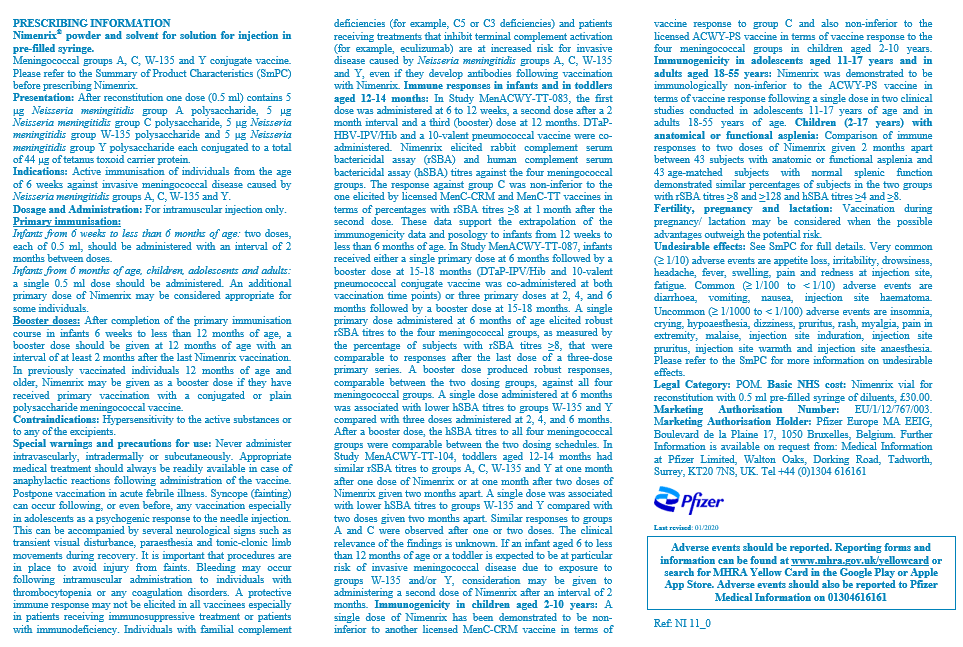 